Ո Ր Ո Շ ՈՒ Մ24 մարտի 2020 թվականի   N 550-Ա ԿԱՊԱՆ ՀԱՄԱՅՆՔԻ 2020Թ. ԲՅՈՒՋԵՈՒՄ ՎԵՐԱԲԱՇԽՈՒՄՆԵՐ ԵՎ ՓՈՓՈԽՈՒԹՅՈՒՆՆԵՐ ԿԱՏԱՐԵԼՈՒ ՄԱՍԻՆ Ղեկավարվելով  «Տեղական ինքնակառավարման մասին» Հայաստանի Հանրապետության օրենքի 35-րդ հոդվածի 24-րդ կետով, «Նորմատիվ իրավական ակտերի մասին» Հայաստանի Հանրապետության օրենքի 33-րդ հոդվածով, «Հայաստանի Հանրապետության բյուջետային համակարգի մասին» Հայաստանի Հանրապետության օրենքի 33-րդ հոդվածի 1-ին, 3-րդ կետերով  և, հիմք ընդունելով համայնքի ավագանու 2019թ. դեկտեմբերի 26-ի «Կապան  համայնքի  2020թ. Բյուջեն հաստատելու մասին» թիվ 129-Ն որոշման 9-րդ կետի բ/ ենթակետը , որոշում եմ` Կապան  համայնքի ավագանու 2019թ. դեկտեմբերի 26-ի «Կապան   համայնքի  2020թ. բյուջեն հաստատելու մասին» թիվ 129-Ն որոշման մեջ կատարել հետևյալ  վերաբաշխումները, փոփոխությունները և հաստատել համայնքի բյուջեի աղյուսակների ցուցանիշների փոփոխություները` համաձայն հետևյալ հավելվածների. 1.Հատված 2-ի` «Համայնքի բյուջեի ծախսերը` ըստ բյուջետային ծախսերի տնտեսագիտական դասակարգման» համաձայն հավելված 1-ի, 2.Հատված  3-ի` «Համայնքի բյուջեի ծախսերը` ըստ բյուջետային ծախսերի գործառնական և տնտեսագիտական  դասակարգման» համաձայն հավելված 2-ի: 3.Հատված  6-ի` «Համայնքի բյուջեի ծախսերը` ըստ բյուջետային ծախսերի գործառնական և տնտեսագիտական  դասակարգման» համաձայն հավելված 3-ի: ՀԱՄԱՅՆՔԻ ՂԵԿԱՎԱՐ                                      ԳԵՎՈՐԳ ՓԱՐՍՅԱՆ 2020թ. մարտի  24
  ք. Կապան
ՀԱՅԱՍՏԱՆԻ ՀԱՆՐԱՊԵՏՈՒԹՅԱՆ ԿԱՊԱՆ ՀԱՄԱՅՆՔԻ ՂԵԿԱՎԱՐ
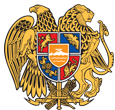 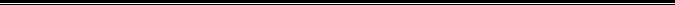 Հայաստանի Հանրապետության Սյունիքի մարզի Կապան համայնք 
ՀՀ, Սյունիքի մարզ, ք. Կապան, +374-285-42036, 060521818, kapan.syuniq@mta.gov.am